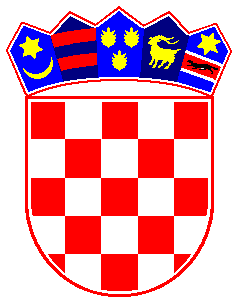  REPUBLIKA  HRVATSKAVISOKI  TRGOVAČKI  SUD REPUBLIKE  HRVATSKE               ZAGREB URED PREDSJEDNIKA SUDABroj: 5-Su-918/2021-167Zagreb, 5. rujna 2022.Na temelju odredaba čl. 29., čl. . 1., čl. 31. st. 1. i čl. . 1. Zakona o sudovima („Narodne novine“ broj 28/13, 33/15, 82/15, 82/16, 67/18, 126/19, 130/20, 21/22, 60/22) i čl. 24. a u vezi s čl. 22. i 23. Sudskog poslovnika („Narodne novine“ broj 37/14, 49/14, 8/15, 35/15, 123/15, 45/16, 29/17, 33/17 - ispravak, 34/17, 57/17, 101/18, 119/18, 81/19, 128/19, 39/20, 47/20, 138/20, 147/20, 70/21, 99/21, 145/21, 23/22) te odredbe čl. 24. Pravilnika o radu u sustavu eSpis ("Narodne novine" broj 35/15, 123/15, 45/16, 29/17, 112/17, 119/18, 39/20, 138/20, 147/20, 70/21, 99/21, 145/21, 23/22), radi promjene sastava 1. i 5. vijeća, odlaska sudskih savjetnika i službenika te povratka sudske savjetnice s roditeljskog dopusta, predsjednik Visokog trgovačkog suda Republike Hrvatske Ivica Omazić 5. rujna 2022. utvrđuje5. IZMJENU I DOPUNU GODIŠNJEG RASPOREDA POSLOVA ZA 2022.Članak 1.U članku 12. Godišnjeg rasporeda poslova za 2022. Tablica POPIS REFERADA – EVIDENCIJA u rubrici evidentičari, u stupcu 2. kod evidentičara sutkinje Branke Ćiraković brišu se riječi: "88. ŠTRUK, VLADIMIR, viši sudski savjetnik specijalist" a riječi "2. ZLODRE, LEO, sudski savjetnik" zamjenjuju se riječima "20. BREKALO, SLAVICA, sudska savjetnica".U stupcu 3. kod evidentičara sutkinje Mirte Matić brišu se riječi: "8. MIKINOVIĆ, MORANA, sudska savjetnica".Članak 2.U članku 20. Godišnjeg rasporeda poslova za 2022. u Tablici SASTAV VIJEĆA u 1. vijeću, u rubrici ČLANOVI VIJEĆA riječi "Čuveljak doc. dr. sc. Jelena, sutkinja (37.)" zamjenjuju se riječima "Ćorić Lenka, sutkinja (65.)U 1. vijeću u rubrici SUCI – privremeno upućeni na VTSRH i SUDSKI SAVJETNICI brišu se riječi "Štruk Vladimir, viši sudski savjetnik – specijalist (88.) mentor Raoul Dubravec" te se riječi "Zlodre Leo, sudski savjetnik (2.), mentor Raoul Dubravec" zamjenjuju riječima "Brekalo, Slavica, sudska savjetnica (20.), mentor Raoul Dubravec".U 1. vijeću u rubrici SUCI – privremeno upućeni na VTSRH i SUDSKI SAVJETNICI riječi "Milinović, mr. sc. Ante, viši sudski savjetnik (28.), mentor doc. dr. sc. Jelena Čuveljak" zamjenjuju se riječima "Smoljo Arlović, Ivana, sudska savjetnica (84.), mentor Lenka Ćorić".U 2. vijeću u rubrici SUCI – privremeno upućeni na VTSRH i SUDSKI SAVJETNICI brišu se riječi "Mikinović, Morana, sudska savjetnica (8.), mentor Mladen Šimundić".U 5. vijeću u rubrici ČLANOVI VIJEĆA riječi "Ćorić, Lenka, sutkinja (65.)" zamjenjuju se riječima "Čuveljak, doc. dr. sc. Jelena, sutkinja (37.)".U 5. vijeću u rubrici SUCI – privremeno upućeni na VTSRH i SUDSKI SAVJETNICI riječi "Smoljo Arlović, Ivana, sudska savjetnica (84.), mentor Lenka Ćorić" zamjenjuju se riječima "Milinović, mr. sc. Ante, viši sudski savjetnik (28.), mentor doc. dr. sc. Jelena Čuveljak".Članak 3. U članku 21. Godišnjeg rasporeda poslova za 2022. u Tablici RASPORED POSLOVA SUDACA kod sutkinje doc. dr. sc. JELENE ČUVELJAK u rubrici VIJEĆA broj "1." se zamjenjuje brojem "5." te u rubrici raspored i sastav vijeća riječi "član 1. vijeća" zamjenjuje se riječima "član 5. vijeća".Kod sutkinje LENKE ĆORIĆ u rubrici VIJEĆA broj "5." se zamjenjuje brojem "1." te u rubrici raspored i sastav vijeća riječi "član 5. vijeća" zamjenjuje se riječima "član 1. vijeća".Kod suca RAOULA DUBRAVCA u rubrici MENTOR riječi "višem sudskom savjetniku – specijalisti Vladimiru Štruku, sudskom savjetniku Leu Zlodri" zamjenjuju se riječima "sudskoj savjetnici Slavici Brekalo" te u rubrici UMANJENJA broj: "8" zamjenjuje se brojem"10"; u rubrici POSTOTAK DODJELE PRED. broj: "92" zamjenjuje se brojem; "90", u rubrici MENTOR broj: "8" zamjenjuje se brojem "10".Kod suca MLADENA ŠIMUNDIĆA u rubrici MENTOR brišu se riječi "sudskoj savjetnici Morani Mikinović" te u rubrici UMANJENJA broj: "10" se briše; u rubrici POSTOTAK DODJELE PRED. broj: "90" zamjenjuje se brojem: "100", u rubrici MENTOR broj: "10" se briše.Članak 4.U članku 23. Godišnjeg rasporeda poslova za 2022. u Tablici RASPORED POSLOVA SUDSKIH SAVJETNIKA, u retku 3. brišu se riječi: "ŠTRUK VLADIMIR viši sudski savjetnik - specijalist" i svi pripadajući podaci u tom retku.Kod višeg sudskog savjetnika mr. sc. ANTE MILINOVIĆA u rubrici VIJEĆA broj "1" zamjenjuje se brojem "5".U retku 20. brišu se riječi: "MIKINOVIĆ MORANA, sudska savjetnica" i svi pripadajući podaci u tom retku.Kod sudske savjetnice IVANE SMOLJO ARLOVIĆ u rubrici VIJEĆA broj "5" zamjenjuje se brojem "1".U retku 28. brišu se riječi: "ZLODRE, LEO, sudski savjetnik" i svi pripadajući podaci u tom retku.Kod sudske savjetnice Slavice Brekalo u stupcu VIJEĆA upisuje se broj: "1.", u stupcu DODJELA VRSTE PREDMETA U RAD u stupcima Ostali Pž predmeti, Manje složeni predmeti, Stečajni i skraćeni stečajni postupci dodaje se riječ: "Da", u stupcu POSTOTAK DODJELE PRED. dodaju se riječi: "100%", u stupcu MENTOR dodaju se riječi: "sudac Raoul Dubravec".Članak 5.U članku 24. Godišnjeg rasporeda poslova za 2022. u Tablici RASPORED POSLOVA SLUŽBENIKA I NAMJEŠTENIKA, u retku 26. brišu se riječi: "Administrativni referent – sudski zapisničar MIKULEC, ZRINKA" i svi pripadajući podaci u tom retku.U Zagrebu 5. rujna 2022.							PREDSJEDNIK SUDA							Ivica OmazićUputa o pravnom lijeku:Temeljem čl. 25. st. 2. i 8. Sudskog poslovnika svaki sudac i sudski savjetnik može u roku od 3 dana izjaviti prigovor predsjedniku suda na godišnji raspored poslova, a ostali službenici mogu u istom roku staviti primjedbe na godišnji raspored poslova. Izjavljeni prigovor odnosno primjedba ne odgađaju izvršenje godišnjeg raspored poslova.DNA:1. VTSRH – svima, uz TabliceNacrt izradila:Jasna Švigir, ravnateljica sudske uprave